New York City College of Technology                                Professor Thelma Bauer COMD 1112, Section 110	                                              Phone: 718-260- 5175Wed 8:00-11:20 AM	                                                                        Spring 2020                                                                     Email: tbauer@citytech.cuny.edu and	                        thelmabauer141@gmail.comCOMD 1112-Digital Media Foundations Lab for February 26, 2020Today you should be working on all of the above andPersonal Logo BioVariable quote. Finding one to use.Look at this website for your Bibliography.http://www.easybib.com/help/intro Read chapters from “The Secret Lives of Color”, look inside.See page 2.Read the chapter on Color Vision and Building the Color Palette from “The Secret Lives of Color” by Kassia St. Clair. You can read these chapters by clicking the “Look Inside” feature. See the Amazon siteThe Secret Lives of Color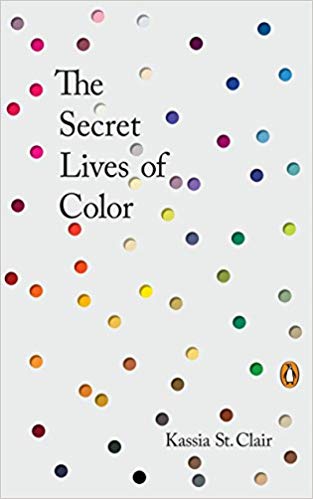 